令和４年度広島県立広島叡智学園高等学校「HiGAサマースクール2022」実施要項１　趣　旨　　 HiGAは社会の持続的な平和と発展のために，「よりよい未来」を創造することを目指しています。このサマースクールでは，協働活動やSEE Learning(思いやりを育む訓練プログラム)を通じて，未来のビジョンを描くための協働学習プログラムを実施します。参加者は，SDGsに関連した地域の課題について調査探究する学習を通じ，主体性やリーダーシップを身につけます。さらに，こうしたローカル課題とグローバル課題との関連を探り，将来に向けた解決策を探ります。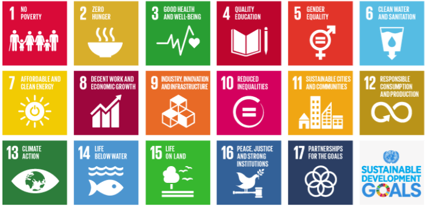 ２　主　催　　広島県立広島叡智学園中学校・高等学校　　広島県教育委員会３　場　所　　広島県立広島叡智学園中学校・高等学校　４　実施日　　2022年８月１日（月）　〜　８月７日（日） ６泊７日（うち４泊は学園内寮への宿泊）５　内　容　　大崎上島を舞台にしたプロジェクト型学習，学園内寮における宿泊活動，広島市内及び宮島観光等６　対　象　　令和４年度広島叡智学園サマースクールの出願資格は以下の通りです。（１）外国人生徒外国籍を有し，平成 18(2006)年４月２日〜平成 21(2009)年 12 月 31 日に出生した者で，学校教育における９学年の課程を修了又は令和5(2023)年８月までに修了見込みの者。（２）海外の学校で長期の修学期間がある日本人生徒平成 18(2006)年４月２日〜平成 21(2009)年４月１日に出生した者で，学校教育における９学年の課程を修了又は令和5(2023)年８月までに修了見込みの者で，原則として，海外の学校での修学期間が５年以上ある者。７　指導言語　英語８　募集人員  ３０名（定員を超えた場合，事前に送付する自己紹介ビデオを基に選考します。）９　参加費　　60,000円（集合から解散までの基本的な経費（滞在費・交通費など）を含みます）10　申込受付  一次募集：2022年２月１日（火）〜2022年５月１日（日）今年度受検資格を有する者を優先二次募集：2022年５月２日（月）〜2022年６月１日（水）次年度受検資格を有する者も含め募集本校学校ホームページより参加申込11  その他　　JR広島駅および広島空港まで送迎バス（往復）を手配いたします。（旅行業者委託）Plan for the 2022 Hiroshima Global Academy "HiGA Summer School 2022”1 ObjectiveHiGA aims to create a "better future" for the sustainable peace and development of society. This summer school will implement a cooperative learning program to develop a vision for the future through collaborative activities and SEE learning. This year’s participants will gain a sense of agency and leadership through working in teams to research and present on local issues related to the SDGs. Furthermore, students will explore how these local-scale issues are presented on a global scale to try and develop solutions for the future.  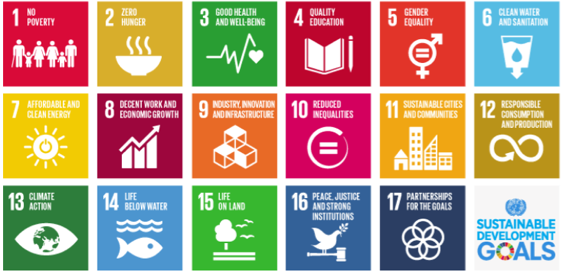 2 Host Hiroshima Global Academy, Hiroshima Prefectural Board of Education3 PlaceHiroshima Global Academy, Hiroshima city and Miyajima4 Date August 1 (Monday) - August 7 (Sunday), 2022 5 Contents Project-based learning, hands-on activities on Osakamijima Island, overnight stay in the school dormitorySightseeing in Hiroshima City and Miyajima6 Eligibility 
If you wish to apply to Hiroshima Global Academy 2022 summer school, you must meet one of the two following criteria:(1) Applicant is a citizen of a country other than Japan, and was born between April 2nd, 2006 and December 31st, 2009, and has completed a number of courses equivalent to 9 years of schooling or will have by August 2023.(2) Applicant is a citizen of Japan, was born between April 2nd, 2006 and April 1st, 2009, and has completed a number of courses equivalent to 9 years of schooling, or will have by August 2023, and has more than five years of schooling abroad as a general rule.7 Language of InstructionEnglish8 Number of applicants30 (If the number of applicants exceeds the limit, the applicant will be selected based on the self-introduction video)9 Participation fee 60,000 yen (including basic expenses (accommodation, transportation, etc.) from the time of meeting to the time of dissolution)10 ApplicationsFirst round：February 1st 2022 〜 May 1st 2022 (priority given to students born April 2nd, 2006 and December 31st, 2008)Second round：May 2nd 2022 〜 June 1st 2022 (priority given to students born April 2nd, 2006 and December 31st, 2009)Apply for participation through our School web page.Step 1 Online application Step 2 Notification of application acceptanceStep 3 Register self-introduction video and personal informationStep 4 Participation decisionStep 5 Notification(notified by e-mail sequentially) Payment of participation feeStep 6 Payment Additional information11 OthersWe will arrange a round trip shuttle bus to JR Hiroshima Station and Hiroshima Airport.手順①手順②手順③手順④手順⑤手順⑥Googleformオンライン申請申込受付連絡（メールで通知）自己紹介ビデオ個人情報の登録参加決定通知連絡参加費用の支払い追加情報のお知らせ